Ref.: 2019-01-D-12-en-4Orig.: ENRegulations on Accredited European Schools	
Board of Governors Meeting on 9-12 April 2019 – AthensINTRODUCTIONMore than ten years after the accreditation of the first two schools, and four years after the first set of ‘Regulations for the Accredited European Schools’ (2013-01-D-64) were adopted, the Board of Governors agreed on the need to clarify the terms and conditions for accreditation.A mandate (2017-04-D-23-en-2) was given to a Working Group to study:The access to dataThe format of official school reportsThe monitoring of compliance with requirementsThe conditions for accreditation (number of sections, organisation of studies, qualifications of teachers, etc.) Composition of the audit team and aspects to be covered by the audit The procedure for initial accreditationThe procedure for renewal of accreditationRules for termination of accreditationThe cost neutrality of Accredited European Schools (audits, administrative work at the Office, etc.)Services that might be made available for the Accredited Schools and their costThe possibility of accrediting schools outside EU territoryThe Working Group for the Accredited European has met eight times.  As a result of their discussions, and the changes proposed in document 2019-01-D-10, it has been necessary to revisit the aforementioned Accredited School Regulations currently in place.  MAIN AREAS OF INTERVENTIONThe Working Group meetings showed that, as a result of the rapidly increasing number of Accredited Schools, the two main areas for intervention needed to be:1. Clarifying the framework and essential conditions for accreditations, audits and national involvement.2. Ensuring that the Accredited Schools system does not have a financial consequence for the European Schools system and that the original concept of cost neutrality is maintained.The proposed new regulations start on page 5 and the proposed changes are underlined. They are preceded by a justification for the changes suggested, linked to the lettered points of the mandate, above.PROPOSED CHANGESRegulations on Accredited European SchoolsTitle I		General principles and definitionsTitle II		Accreditation Agreement		Chapter I	Accreditation conditions		Chapter II	Accreditation procedure			Section 1	Preliminary documents			Section 2	Accreditation audit			Section 3	Decision of the Board of Governors			Section 4	Renewal of accreditationTitle III	Implementation of the Accreditation AgreementTitle IV	Expiry of accreditationTitle V		DisputesTitle VI	Transitional and repeal provisionsAnnex I	General Interest File formAnnex IIa	Dossier of Conformity form, N-s5Annex IIb	Dossier of Conformity form, s6-s7Annex III	Audit formAnnex IV	Procedures for conducting audits: minimum checksAnnex V	Catalogue of general criteria and indicators for the accreditationAnnex VI	Model Accreditation Agreement (up to secondary year 5)Annex VII	Model Additional Agreement (for secondary years 6 and 7)Annex VIII	Model for the renewal of the Accreditation AgreementAnnex IX	Model for the renewal of the Additional Agreement Annex X	Data transferTitle I:	General principles and definitionsArticle 1Accredited European Schools are schools which, without forming part of the network of European Schools organised by the intergovernmental organisation ‘The European Schools’, offer a European education that meets the pedagogical requirements laid down for the European Schools but within the framework of the national school networks of the Member States and hence outside the legal, administrative and financial framework to which the European Schools are compulsorily subject. Article 2	Under the conditions and within the limits laid down by these Regulations and the particular agreements concluded pursuant to them (hereinafter referred to as ‘Accreditation Agreements’), the European Schools may, subject to reciprocity, grant to Accredited European Schools equivalence between the pedagogical standard, year group by year group, of the education provided by the Accredited European School and that provided by the European Schools. It follows therefrom that subject to reciprocity, passing a school year in the Accredited European School shall be regarded, automatically and without any formality, as equivalent to passing the corresponding school year in a European School, it being understood, however, that this success does not result in entitlement to enrolment at or admission to a European School, one and the other remaining subject in particular to the decisions of the Board of Governors of the European Schools,  to the relevant provisions of the General Rules of the European Schools and, where applicable, to the enrolment policies enacted by the competent organs. The pedagogical equivalence, year group by year group, of the education provided by the Accredited European School and that provided by the European Schools shall be ensured in such a way that it confers on pupils of Accredited European Schools the same rights as those granted to pupils of the European Schools by Article 5 of the Convention defining the European Schools signed at Luxembourg on 21 June 1994.Years of study successfully completed in both pedagogical systems shall be recognized in the territory of the Member States of the European Union in accordance with the table of equivalence as determined by the Board of Governors for the validation of years of study. In no case may a decision of admission to the Accredited European School have the effect of defeating a decision to repeat the year made by the European Schools and vice versa.Title II:	AccreditationChapter I 	Accreditation conditionsArticle 3Only schools which undertake to enhance and promote their European specificity, by guaranteeing firstly, to provide their pupils with the same type of education as that provided in the European Schools and secondly, equality of opportunity for pupils in terms of preparation for the European Baccalaureate, subject, as far as secondary years 6 and 7 are concerned, to strict application of the provisions laid down by the Regulations pertaining to the European Baccalaureate can be considered for accreditation.  The ‘same type of education’ implies using, inter alia, the same curriculum and syllabuses, and the same marking and promotion criteria, as used in the European Schools.Quality assurance of the Accredited European Schools’ education and compliance with the conditions of accreditation shall be subject to scrutiny by the National Inspectors of the Member State which applied for the accreditation, by the audit team designated and mandated by the Office of the Secretary-General and through the control exercised over the European Baccalaureate Exam.Where inspections exist in the National system, the scrutiny performed by the audit committee may in no way be used as a substitute for the inspections of the National Inspectors. It may, however, be adjusted according to the checks already carried out by the National Inspectors.Article 4As far as the linguistic conditions of the education provided are concerned, a school may be accredited only if, within the meaning of the General Rules of the European Schools: 1.	It offers a minimum of two language 1 sections, including at least one in one of the vehicular languages and one in the language of the host country or of another country. Any deviation from that provision shall be mentioned in the Dossier of Conformity and be brought to the attention of the Joint Teaching Committee and the Board of Governors by the Secretary-General. Each deviation shall be expressly agreed upon before, where appropriate, an opinion is expressed or a decision is reached.  2.	It offers mother tongue courses to pupils without their own language section. The minimum number of pupils as from which such a course is created is left to the discretion of the Accredited European School, but will be indicated in the Dossier of Conformity.3.	Pupils without their own language section receive support to learn the language of the section which they join.  4.	Language learning provision in terms of Languages II, III and IV complies with the Regulations in force in the European Schools, more especially with the provisions of the General Rules of the European Schools and with the particular decisions of the Board of Governors concerning the teaching of languages. Exceptions to the aforementioned regulations may, however, be proposed by the school which is a candidate for accreditation at the time of submission of the Dossier of Conformity and must, where applicable, be approved by the Board of Governors. Article 5As far as the pedagogical content of the education is concerned, when it is envisaging offering the European Baccalaureate certificate, a school may be accredited only if, 1.	It undertakes to prepare pupils effectively to take the European Baccalaureate examinations in the last year of the secondary cycle, respecting the particular features which characterise European schooling and delivering a curriculum matching and consistent with that objective.2.	It undertakes, for years 6 and 7 of the secondary cycle, to abide by the Regulations for the European Baccalaureate, as signed on 11 April 1984 and amended by the Board of Governors at its meeting in Helsinki of 15 and 16 April 2008, and by the Arrangements for implementing those Regulations and the other decisions of the Board of Governors concerning the European Baccalaureate.3.	It offers a range of options, particularly in secondary years 6 and 7, which is conducive to pupils’ subsequent admission to courses in higher education. Article 6Teachers should hold a pedagogical qualification in the subjects which they have been employed to teach. The qualification, or recognition of same for non-EU qualifications, should be from one of the EU member states.  Teachers must have language competences equivalent to those required for the teachers in the European Schools.  The final decision concerning the pedagogical qualifications of a teacher rests with the national inspectorate of the EU member state in which the Accredited School is situated.Article 7Accreditation shall also be conditional upon:1.	The existence of a support system for special needs pupils, within the meaning of the legislation of the country in which the Accredited European School is located. 2.	The existence of ethics and religion courses within the meaning of the regulations of the European Schools, subject to compliance with the legislation of the country in which the School is located and it being understood that the said courses may be replaced by teaching about religions and civics. 3.	Compliance with a minimum and maximum length per teaching period, it being understood that this length will be judged in relation firstly, to the general teaching timetable and secondly, to the scale of the subject and the pedagogical requirements.   Chapter II: 	Accreditation procedureSection 1: 	Preliminary documentsArticle 8In accordance with the form appearing in Annex I to these Regulations, the Member State shall present a General Interest File, whereby the Member State sets out the project, explains the reasons for it and describes the resources which it is prepared to deploy to carry out the project. The File shall be submitted to the Board of Governors accompanied by the opinion of the Joint Board of Inspectors, which shall give its opinion by a two-thirds majority.The European Schools reserve the right to postpone the examination of a General Interest File if it is incomplete, not in conformity with the model in Annex I, whose use is mandatory, or if it has been submitted too late to be examined at the nearest meeting. Article 9If the Board of Governors’ opinion is positive, the school which is a candidate for accreditation shall, in accordance with the form constituting Annex II to these Regulations, present a Dossier of Conformity. The Dossier shall be submitted to the Board of Governors accompanied by the opinion of the Joint Teaching Committee, which shall give its opinion by a two-thirds majority.The European Schools reserve the right to postpone the examination of a Dossier of Conformity if it is incomplete, not in conformity with the model in Annex II, whose use is mandatory, or if it has been submitted too late to be examined at the nearest meeting. Section 2: 	Accreditation auditArticle 10If the Board of Governors’ opinion on the Dossier of Conformity is positive, the school which is a candidate for accreditation shall undergo a prior audit, conducted by the Joint Board of Inspectors.  The Joint Board of Inspectors shall form an audit committee comprising a maximum of four inspectors. The European Schools decide on the composition of the audit team according to the profile and structure of the school. In addition to inspectors, the team may include the Head of the Baccalaureate Unit at the Office of the Secretary-General and external experts. In no case, for any type of audit, will members of the audit team be nationals of the country in which the audit is taking place.  These regulations, regarding composition of the audit teams, are valid for audits concerning both initial accreditation and renewals of accreditation.Article 11The candidate school shall send a self-evaluation report to the audit team before the latter’s visit; this report shall be produced in accordance with the form constituting Annex III to these Regulations. Article 12After having scrutinised the self-evaluation, the audit team shall visit the candidate school, where it shall carry out the minimum checks required by the Board of Governors in accordance with the forms and methods laid down for an ‘extended’ audit (see Annex IV). In addition, the audit team shall obtain full information and shall ask any question which it deems relevant with regard to the objectives of the audit. Article 13The audit team shall produce an audit report, taking account of the catalogue of general criteria and indicators appearing in Annex V to these Regulations. The report shall be submitted to the candidate school, which may make known its observations thereon. The final audit report, accompanied by the candidate school’s observations and the opinion of the Joint Board of Inspectors, shall be submitted to the Board of Governors and to the legal representative of the candidate school. Section 3: 	Decision of the Board of GovernorsArticle 14The candidate school shall be accredited only if the Board of Governors grants accreditation unanimously.Accreditation shall be granted for a period of three years, which shall be renewable, and shall necessarily take effect on the first day of the school year. The decision to grant accreditation shall automatically carry with it the power for the Secretary-General to sign the Accreditation Agreement, the template for which appears in Annex VI to these Regulations.  The aforementioned template relates to accreditation and hence, recognition of pedagogical equivalence between the education provided by the Accredited European School and that provided by the European Schools for the first years of schooling up to secondary year 5 inclusive. For reasons connected with the specificity of that recognition at the level of secondary years 6 and 7 and having regard to the Regulations pertaining to the European Baccalaureate, there shall be a procedure for secondary years 6 and 7 which is separate from the one leading to accreditation of the other year groups. The accreditation for years 6 and 7 shall be granted by the Board of Governors, on submission of a Dossier of Conformity, at the end of the procedure referred to in Articles 9-14 of these Regulations. The decision to grant accreditation for secondary years 6 and 7 shall automatically carry with it the power for the Secretary-General to sign the Additional Agreement, the template for which appears in Annex VII to these Regulations.  Section 4: 	Renewal of accreditationArticle 15Subject to an application made at least eighteen months before expiry of the period, the European Schools may renew accreditation for successive periods of three years. The application for renewal may be granted only on the basis of an audit report produced by the audit team designated and mandated by the Office of the Secretary-General to check the Accredited European School’s compliance with the conditions laid down by the Dossier of Conformity during the period which has elapsed and its ability to comply with them over the following three years.  The audit for renewal shall, in principle, cover the minimum checks required by the Board of Governors in accordance with the forms and methods laid down for a ‘extended’ audit (see Annex IV). By way of a derogation, the Accredited European School may request a ‘light’ audit to take place, provided that:- the School has been inspected by its National Inspectors within 3 years preceding the request;- it has been the subject of a positive report following a ‘extended’ audit within 6 years preceding the request.The Secretary-General has sole competence to assess whether these conditions are complied with. His/her assessment is not subject to appeal. The draft audit report shall be sent to the Management of the Accredited European School, which may make its observations and produce any additional documents that it deems relevant. The report, as possibly amended following examination of those observations and documents, shall be submitted to the Board of Governors, accompanied by a certified copy of the latter. 	The Board of Governors shall take a decision on the renewal application by the 30 June preceding the date of expiry of the Accreditation Agreement.  The decision to renew accreditation shall automatically carry with it the power for the Secretary-General to renew, as the case may be, the Accreditation Agreement or the Additional Agreement, the templates for which appearing, respectively, in Annex VIII and Annex IX to these Regulations.  Title III:	Implementation of the accreditation agreementArticle 16The teachers of the Accredited European School may receive any in-service training provided by the European Schools subject to the conditions laid down in Article 17.Teaching material specific to the European Schools, and in particular the documents Intermath, Eurobio and File for Europe, shall be supplied to the Accredited European School at cost price, plus any tax of any kind generally levied, for whatever reason, by the public authorities. This material shall be transported under the responsibility and at the expense, risk and peril of the Accredited European School. Article 17All the costs entailed by accreditation and its effects, without reservation or exception, shall be borne solely by the Accredited European School.  These costs will be reimbursed to the European Schools on submission of receipted expenses.Article 18In secondary years 6 and 7, the Accredited European School must follow exclusively the curriculum and the structure of studies specific to the European Schools system, so as to allow full recognition of the qualification of European Baccalaureate certificate-holder. Pupils’ registration for and participation in the European Baccalaureate examinations shall be subject to regular and consecutive attendance at classes in years 6 and 7 of the secondary cycle of the Accredited European School or of a European School. Pupils of the Accredited European School who, at the end of year 7, fulfil the academic conditions for access to the European Baccalaureate shall be eligible to take the examination, subject, firstly, to registration at the School and secondly, to payment of the registration fee fixed by the Board of Governors.  	Organisation of the European Baccalaureate in each examination centre is presented in the Regulations for the European Baccalaureate and the Arrangements for implementing the Regulations for the European Baccalaureate, as referred to in Article 5 of these Regulations.  This organisation includes the use of the same technological tools as the European Schools when it cannot be done otherwise, as is the case, for example, with respect to the technical constraints associated with the printing of the diploma.The European Baccalaureate is awarded by the Secretary-General of the European Schools, on behalf of the Board of Governors, at the end of secondary year 7 of the European School, or of the corresponding year of a school accredited by the Board of Governors, to pupils who have passed the Baccalaureate examinations.  Pupils of the Accredited European School may lodge an administrative appeal, on procedural irregularity grounds, against the European Baccalaureate examinations under the same conditions as pupils of the European Schools, in accordance with the provisions of Article 12 of the Arrangements for implementing the Regulations for the European Baccalaureate. Appeals must be lodged with the Chairman of the Examining Board through the Director of the Accredited European School. A contentious appeal against the decision of the Chairman of the Examining Board may be lodged with the Complaints Board of the European Schools, as established by Article 27 of the Convention defining the Statute of the European Schools. Article 19	The Accredited European School shall inform the European Schools at the earliest possible moment of any matters which could affect the proper implementation of the Accreditation Agreement and shall transfer its data, including personal data, as far as they are necessary to this implementation.	On a yearly basis, by 15 October at the latest, the Accredited European School shall provide the European Schools, as minimum requirement, with the data as referred to in Annex X to these Regulations.All data transferred by the Accredited European School shall be processed solely for the purposes of the performance, management and monitoring of the Accreditation without prejudice to possible transmission to the bodies charged with monitoring or inspection task in application of Union law.	The European Schools ensure that data protection rules pursuant to the Regulation (EU) 2016/679 of the European Parliament and of the Council of 27 April 2016 (General Data Protection Regulation) shall be strictly observed when handling the data received from the Accredited European School.  Article 20The Accredited European School, through their Head of Delegation, shall inform the European Schools, in writing, of any departure from the Dossier of Conformity with respect to its structure (including, but not limited to: creation or closure of a language section, opening or closure of a cycle, use of another building). It is the responsibility of national inspectors to report such changes to the committees where they sit.  The Secretary-General shall present these changes to the Board of Governors at the next scheduled meeting.  The decision of the Board of Governors shall be annexed to the Dossier of Conformity of the concerned Accredited School, along with the notification detailing the changes.  The compliance of the changes with these Regulations shall be checked at the nearest audit.Title IV:	Expiry of accreditationArticle 21	Without prejudice to the right to withdraw accreditation enjoyed by the Board of Governors pursuant to Article 22, and unless renewal has been applied for and obtained under the conditions set out in Article 15, accreditation shall automatically be terminated, without notice or compensation, at the end of the three-year period laid down in the second paragraph of Article 14.Article 22In the event of a serious breach, and without prejudice to any damages, the Board of Governors may, on a proposal from the Secretary-General, withdraw accreditation on the basis of a reasoned decision.  In exceptional cases left to the discretion of the Secretary-General, the withdrawal may be preceded by a suspension of the accreditation up to and including secondary year 6 for a one-year period.The following shall be regarded as serious breaches:  a.	non-payment of the sums due under Article 17;b.	the existence of serious risks to pupils’ safety and security or health on the Accredited European School’s premises or on account of its staff;  c.	clear infringement of one or more of the conditions laid down in the Dossier of Conformity;d. 	non-compliance with the provisions of the Accreditation Agreement or of these Regulations.  Article 23When he/she finds that there has been a serious breach within the meaning of Article 22, the Secretary-General shall send to the Accredited European School formal notice to desist from any further such breach; he/she shall notify the Board of Governors without delay of the sending of such formal notice. The formal notice shall contain an invitation from the Secretary-General to desist from the serious breach found, within one month of the notification of it.  	However, depending on the nature and seriousness of the breach found and on the time required for the Accredited European School to desist from any further such breach, the Secretary-General of the European Schools may extend this one-month period up to six months. 	If the Accredited European School fails to comply with the demands made in the formal notice, the Secretary-General shall propose to the Board of Governors to either suspend the accreditation for a one-year period of time – in exceptional cases - or withdraw it.  	The Board of Governors shall take a decision on the request unanimously with the abstention of the Member State in which the Accredited European School is located in order to avoid any conflict of interest, whether actual, apparent or potential. 	The Secretary-General shall notify the Accredited European School of the Board of Governors’ decision without delay.  In the event where a suspension is decided, the Accredited European School shall be required to submit an action plan to the Board of Governors whose implementation shall take place during the one-year period of time. At the end of it, based on a self-evaluation report and, where relevant, after commissioning an audit team on site, the Board of Governors shall decide to either cancel the suspension with retroactive effect or withdraw the accreditation.Withdrawal of accreditation shall automatically involve a maximum period of notice of three months.  In any event, this period of notice shall expire not later than the day before the first day of the school year following the one in which notification of the period of notice was given. Title V	DisputesArticle 24	The Courts and Tribunals of the Brussels judicial district shall have sole jurisdiction in any dispute between the European Schools and Accredited European Schools regarding the granting, implementation or withdrawal of accreditation. 	The law applicable to these Regulations shall be Belgian law.Title VI: 	Transitional and repeal provisionsArticle 25	Schools currently accredited pursuant to agreements concluded prior to adoption of these Regulations shall continue to qualify for accreditation until the end of the current accreditation period, under the terms and conditions laid down by those agreements.   Article 26	These Regulations repeal all previous regulatory provisions which are contrary to them. Opinion of the Joint Board of InspectorsThe JBI expressed a favourable opinion on the document, subject to making some adaptations to it.  Opinion of the Joint Teaching CommitteeThe JTC expressed a favourable opinion on the Regulations on the Accredited Schools. The document would be presented to the Budgetary Committee, then to the Board of Governors for decision. Opinion of the Budgetary CommitteeThe Budgetary Committee expressed a favourable opinion on the document.Proposal
The Board of Governors is requested to:- give feedback on the proposed modifications to the regulations and the annexes to the regulations- extend the mandate for the sub-group of the AES Working Group to complete the missing annexes notably, but not exclusively, Annex 4 and to keep the AES WG members informed on the work being done.   Annex I: General Interest File TemplateArticle 8: “[…] the Member State shall present a General Interest File, whereby the Member State sets out the project, explains the reason for it and describes the resources which it is prepared to deploy to carry out the project.”  (Current regulations)The General Interest File should be sent to the Secretary-General for the European Schools by 1 January (for inclusion in the February Joint Board of Inspectors) and 1 September (for inclusion in the October Joint Board of Inspectors)Introduction Reasons for European Schooling What is the main reason for applying for an Accredited School?i. Advantages at an educational levelii. Advantages for the Member State Description of the project Description of the resources offered to carry out the project Does the school already have a building/site?	Yes							NoIs the building/site ready for immediate use?  	Yes							NoIf no, what resources will be used and when will the building be ready to be used?What other resources will be available to the school?Explain clearly how links will be established and maintained between the school and the national delegation.Any other essential information deemed necessaryAnnexes can be attached if required.  However, please limit to the strict necessities as further information will be required in the Dossier of Conformity.Annex IIa: Dossier of Conformity, N-S5<< School name, Requesting Delegation >> Section 1:  General information Contact informationSchool statusReason for the introduction of European SchoolingStudentsNumber of pupils predicted over the next 5 years:ManagementConnected authoritiesMonitoringWill the school be inspected or monitored by national inspectors or other authorities?                    Yes/NoSection 2: Pedagogical EquivalenceSummaryWhat part of the school is devoted to European Schooling?   	Whole part											Section / part of schoolOrganisation of European SchoolingComplete the table below to show which teaching levels are planned. Are you planning on offering the European baccalaureate?  	YesNoPlanned date of first Baccalaureate exam session:  Summer __________Languages Language sections Article 4.1: [The school] offers a minimum of two language 1 sections, including at least one in one of the vehicular languages and one in the language of the host country or of another country. Any deviation from that provision shall be mentioned in the Dossier of Conformity and be brought to the attention of the Joint Teaching Committee and the Board of Governors by the Secretary-General. Each deviation shall be expressly agreed upon before, where appropriate, an opinion is expressed or a decision is reached.Provision of a first foreign language (L2)Regulation reminder:  all three vehicular languages must be offeredWill the school offer all three vehicular languages (English, French and German) as L2?Yes/NoLanguage of the country (Non-binding objective)Do pupils learn the language of the country in which the school is based?  Yes, compulsory										   Yes, optional										   NoWhich mother tongue languages, not covered by the language sections offered, do you anticipate having in your student population?Mother tongue and language supportArticle 4.2: It offers mother tongue courses to pupils without their own language section. The minimum number of pupils as from which such a course is created is left to the discretion of the Accredited European School, but will be indicated in the conformity file.Will mother tongue provision be made for students who do not have their own language section?  Yes/NoArticle 4.3: Pupils without their own language section receive support to learn the language of the section which they join.  Will the school organise language support for the pupils without their own language section to learn the language of the section which they join?  		Yes/NoIf yes, how do you plan to provide this tuition?Subjects taught through the L2 up to s5Subject taught through the host country language (HCL) up to s5According to the ‘Organisation of Studies’ of the European Schools (2011-01-D-33-en-9) Article 2.5 b, Art, Music and PE can be taught in EITHER the L2 or the host country language (HCL).  L3 (second foreign language) and L4 (third foreign language)Article 4.4: Language learning provision in terms of Languages II, III and IV complies with the Regulations in force in the European Schools, more especially with the provisions of the General Rules of the European Schools and with the particular decisions of the Board of Governors concerning the teaching of languages. Exceptions to the aforementioned regulations may, however, be proposed by the school which is a candidate for accreditation at the time of submission of the Dossier of Conformity and must, where applicable, be approved by the Board of Governors.Will the school make any exception to the regulations in place in the European Schools for L3 and L4 language learning provision?  				Yes/NoPedagogical contenti. 	If the school will vary from the European School curriculum in the years N-s5, please state what variations will occur and why.ii.  If the school will deviate from the European School syllabi in any subject in the years N-s5, please fill in the table below (which may be enlarged if necessary.)SchedulesHow long are lessons? __________ minutesHow many teaching days per year? _______ daysPlease include, as an annex, a generic schedule i.e. subjects and numbers of hours only, for:NurseryPrimary 1Primary 3Secondary 3Secondary 5e.  Communication with parentsf.  Links with the European Schools systemSection 3: resourcesTeaching staffi.  Outline below how many teaching staff you plan to employ over the next 5 years.ii.   Who pays the teaching staff?  		National Authority						School iii.  Who recruits the teaching staff?   	National Authority						School						Other (please name) ______________________						Combination of groups (please explain)								_______________________________________						_______________________________________	_______________________________________Evaluation, recruitment and in-service trainingi. Complete the table to describe how teaching will be evaluated.ii.  Does the school have a Professional Development Policy? 	Yes/NoBuildings and facilitiesAssessment What assessment guidelines will be used at the school?Section 4: Educational Supporti. Is there an Educational Support policy in place?	Yes							Noii. What is the policy in place to support children with special educational needs? National European SchoolsTailor-madeiii. Outline the main principles of the Educational Support policy in the box below.iv. Who is in charge, in the school, of implementing the Educational Support policy?               ________________________v. What are their qualifications? _________________________vi.  Who is in charge of preparing SEN requests for students for the Baccalaureate? (See document 2015-05-D-12, Annex VII.)	______________________________Section 5: Ethics and Religion coursesArticle 7.2:  Accreditation shall also be conditional upon: The existence of ethics and religion courses within the meaning of the regulations of the European Schools, subject to compliance with the legislation of the country in which the School is located and it being understood that the said courses may be replaced by teaching about religions and civics.i. Will religion/ethics be taught?  		Yes/NoSection 6:  The European DimensionAnnexes (as requested)Annex IIb: Dossier of Conformity, S6-S7<< School name, Requesting Delegation >> N.B.  The OSG will already possess a large amount of essential information, from the N-s5 DoC and previous audits, so this DoC is exclusively related to the Baccalaureate level.Section 1:  General information Contact informationSchool statusReason for the introduction of European SchoolingBrief history ManagementStudentsNumber of students predicted over the next 5 years:Section 2: Pedagogical EquivalenceSummaryWhat part of the school is devoted to European Schooling?   	Whole part											Section / part of schoolOrganisation of European SchoolingWhich teaching levels are planned?Secondary 6Secondary 7Languages: Mother tongue and language supportArticle 4.2: It offers mother tongue courses to pupils without their own language section. The minimum number of pupils as from which such a course is created is left to the discretion of the Accredited European School, but will be indicated in the conformity file.In s6 & s7, will mother tongue provision be made for students who do not have their own language section?  Yes/NoArticle 4.3: Pupils without their own language section receive support to learn the language of the section which they join.  In s6 & s7, will the school organise language support for the pupils without their own language section to learn the language of the section which they join?  Yes/NoIf yes, how do you plan to provide this tuition?Pedagogical contentWhich subjects will be offered to S6 & s7 students? (Religion and ethics considered separately in section 5.)What is the school’s policy for class creation in relation to number of students?  E.g. will classes be created with 1 student?  Will there be combined teaching? (e.g. Geography 2-period and 4-period together, Maths 5 in L2)SchedulesHow long are lessons? __________ minutesHow many teaching days per year? ___________ daysPlease include, as an annex, a generic schedule (subjects and hours) for an S6 student.Links with the European Schools systemCareers guidance and orientationWho is in charge of careers guidance and orientation?  _____________________Fill in the table below for orientation in s4 and s5.Fill in this table for orientation sessions in s6 and s7.Pupil attendanceHow will pupils’ attendance be monitored?Section 3: resourcesa. Teaching staffi.  Outline below how many additional teaching staff you will need for s6 & s7 over the next 5 years.ii.   Who pays the teaching staff?  		National Authority						School iii.  Who recruits the teaching staff?   	National Authority						School						Other (please name) ______________________					Combination of groups (please explain)						_______________________________________									_________________________________________						_________________________________________b. Evaluation, recruitment and in-service training for s6 and s7 teachersi. How will teachers be evaluated?iii. How will teachers be trained to teach the Baccalaureate courses? and follow the regulations?iv. How will teachers be informed about the organisation and regulations of the Baccalaureate?c. Buildings and facilities for s6 and s7 coursesd. AssessmentHow will the school ensure harmonisation of pre-baccalaureate exams?Section 4: Educational SupportEducational Support policy i. Is there an Educational Support policy in place for Baccalaureate level students?	Yes												Noii. What is the policy in place to support children with special educational needs at the Baccalaureate level?iii. Who is in charge, in the school, of implementing the Educational Support policy? ________________________iv. What are their qualifications? _________________________Provisions for student with SENHow will you guarantee implementation of the Special Arrangements for the Baccalaureate exams? (See document 2015-05-D-12, Annex VII.)Section 5: Ethics and Religion coursesArticle 7.2:  Accreditation shall also be conditional upon: The existence of ethics and religion courses within the meaning of the regulations of the European Schools, subject to compliance with the legislation of the country in which the School is located and it being understood that the said courses may be replaced by teaching about religions and civics.i. Will religion/ethics be taught?  		Yes/NoSection 6:  The European DimensionAnnexes (as requested)Annex III: Audit Form TemplateDRAFT PROPOSAL Audit report N- s5(name of school)Contents1. Overall Conclusions									32. Summary of main findings, recommendations						43. General Information									54. Methodology of the Audit									85. Findings											9Overall Conclusions 				(Suggested length: 300 words)Summary of main findings, recommendations 	        (Suggested length: 500 words)3. General InformationA. Current auditB. General information about the schoolC. Information about previous audits and accreditations (Filled in by the Central Office)N.B. Section C not necessary for a first audit inspection.4. Methodology of the auditThe audit was carried out according to the document “Towards a Futureproof Framework for Audits of Accredited European Schools” (2019-01-D-10-en-4). Prior to the audit a school self-evaluation form, following the structure of the criteria and indicators for audits, was sent to the school.Prior to the audit, the experts analysed the following documents: (fill in)and the pre-audit report can be found in annex 1.The audit activities included:Meetings withmention all the meetings carried out during the audit visit Lesson observations in all the language sections and of different subjectsnumber lessons in nursery cycle number lessons in primary cycle number lesson in secondary cycle Analysis of relevant documents: mention all the documents scrutinized by the inspection team during the inspection visit.Feedback meeting with the management5. Findings													(Suggested length: 6 sides)Annex IV: Procedure for conducting audits: minimum checksBoth audit procedure and minimum checks are clearly outlined in the Futureproof Framework document (2019-01-D-10)  Annex V: Catalogue of general criteria and indicators for accreditationAnnex VI: Accreditation Agreement TemplateChanges from the previous version have been underlined.Accreditation and Cooperation Agreementbetween: 	the European Schools, represented by the Board of Governors of the European Schools in the person of its Secretary-General; appearing first, hereinafter called the ‘European Schools’;and: 		the [school], represented by [the competent authority]			appearing second, hereinafter called the ‘Accredited European School’; PREAMBLEAccording to the Regulations on Accredited European Schools, approved by the Board of Governors at its meeting on 9 - 11 April 2019, Accredited European Schools are schools which, without forming part of the network of European Schools organized by the intergovernmental organization ‘The European Schools’, offer a European education that meets the pedagogical requirements laid down for the European Schools but within the framework of the national school networks of the Member States and hence outside the legal, administrative and financial framework to which the European Schools are compulsorily subject. The [school] is a [state (public sector) or private] institution forming part of the education system of [member state].            ACCORDINGLY, HAVING REGARD TOThe general interest file presented by the national authorities with responsibility for the Accredited European School; 	The positive opinion of the Board of Governors of [date];	The dossier of conformity presented by the Accredited European School;  	The audit report of the Boards of Inspectors;	The decision of the Board of Governors of [date];THE FOLLOWING HAS BEEN AGREED: Article 1Subject to the conditions determined by this Agreement, the European Schools hereby recognise that the education provided by the Accredited European School conforms to the criteria for European schooling as laid down in Chapter 1 of the Regulations on Accredited European Schools approved by the Board of Governors at its meeting of 9-11 April 2019 referred to in the Preamble hereto. The award, renewal and withdrawal of this accreditation shall be conditional upon adherence to these criteria, subject to the conditions set out in the dossier of conformity, referred to in the preamble, lodged by the Accredited European School on [date]. It is, however, expressly agreed that these criteria may be revised, in so far as they result from regulations which may be changed unilaterally by the Board of Governors.  Should that be the case, the Accredited European Schools will be required to conform without delay to the changes which might be made to these criteria. Accreditation shall be awarded for European schooling provided in the nursery and primary cycles and in the secondary cycle up to year 5.Article 2The parties shall recognise, for the duration of the Agreement, the equivalence between the pedagogical standard, year by year, of the education provided by the Accredited European School and that provided by the European Schools for the nursery and primary cycles and the first five years of the secondary cycle. Successful completion of a school year in the Accredited European School shall thus be regarded as equivalent to successful completion of the corresponding year in a European School, and vice versa. It shall, however, be expressly agreed that the enrolment at and admissibility to a European School of a pupil coming from the Accredited European School shall remain subject to the directives on pupils’ enrolment and admission issued by the Board of Governors and to the enrolment policies drawn up for the European Schools or for some of them.  Article 3 Without prejudice to the right to terminate this Agreement unilaterally conferred on the European Schools by and in accordance with the rules laid down in Article 6, the accreditation resulting from the Agreement shall be granted for a period of three school years, taking effect on 1 September [year] and ending automatically, without notice or compensation, on 31 August [year].Subject to an application made at least eighteen months before the period elapses, the European Schools may renew the Agreement for successive periods of three years.The renewal application may be granted only on the basis of an audit report produced by the Inspectors of the European Schools duly appointed and mandated by the Office of the Secretary-General to check the Accredited European School’s compliance with the conditions laid down by the dossier of conformity during the period elapsing and its ability to meet them during the subsequent three years. The draft audit report shall be sent to the Directorate of the Accredited European School, which may make its observations and produce any additional document which it deems relevant. The report, as it may have been amended following scrutiny of these observations and of these documents, shall be submitted to the Board of Governors, with a certified copy of the latter.The Board of Governors shall take a decision on the renewal application by the 30 June preceding the date on which the Accreditation Agreement expires.  Article 4 The teachers of the Accredited European School may receive any in-service training provided by the European Schools subject to the conditions laid down in Article 5.Teaching material specific to the European Schools, and in particular the Intermath and Eurobio schemes and the Human Sciences European File, shall be supplied to the Accredited European School at cost price, to which will be added, where applicable, any tax generally levied, for whatever reason, by the public authorities. The  European School shall take responsibility for transporting this material at its own cost and own risk. Article 5 All the costs to which implementation of this Agreement gives rise, without reservation or exception, shall be borne solely by the Accredited European School.  These costs will be reimbursed to the European Schools on submission of receipted expenses.	Article 6 In the event of serious failure to comply with the obligations under this Agreement and without prejudice to any claims for damages, the European Schools shall be entitled to terminate the said Agreement unilaterally.  The following shall be regarded as serious breaches:  a.  non-payment of the sums due under Article 5;b.  the existence of serious risks to pupils’ safety and security or health on the Accredited European School’s premises or on account of its staff;  c. clear infringement of one or more of the conditions laid down in the Dossier of Conformity;d. non-compliance with the provisions of this Accreditation Agreement or with the Regulations on Accredited European Schools.  When he/she finds that there has been a serious breach, the Secretary-General shall send to the Accredited European School formal notice to desist from any further such breach; he/she shall notify the Board of Governors without delay of the sending of such formal notice. The formal notice shall contain an invitation from the Secretary-General to desist from the serious breach found, within one month of the notification of it.However, depending on the nature and seriousness of the breach found and on the time required for the Accredited European School to desist from any further such breach, the Secretary-General of the European Schools may extend this one-month period up to six months. If the Accredited European School fails to comply with the demands made in the formal notice, the Secretary-General shall propose to the Board of Governors to either suspend the accreditation for a one-year period of time – in exceptional cases - or withdraw it.  The Board of Governors shall take a decision on the request unanimously with the abstention of the Member State in which the Accredited European School is located in order to avoid any conflict of interest, whether actual, apparent or potential. The Secretary-General shall notify the Accredited European School of the Board of Governors’ decision without delay.  In the event where a suspension is decided, the Accredited European School shall be required to submit an action plan to the Board of Governors whose implementation shall take place during the one-year period of time. At the end of it, based on a self-evaluation report and, where relevant, after commissioning an audit team on site, the Board of Governors shall decide to either cancel the suspension with retroactive effect or withdraw the accreditation.Withdrawal of accreditation shall automatically involve a maximum period of notice of three months.  In any event, this period of notice shall expire not later than the day before the first day of the school year following the one in which notification of the period of notice was given.Article 7	The law applicable to this Agreement shall be Belgian law.The Courts and Tribunals of the seat of the European Schools, namely the Courts and Tribunals of the District of Brussels, shall have sole jurisdiction in disputes concerning the implementation of this Agreement.Article 8 The nullity of a clause in this Agreement shall only result in the nullity of the Agreement in its entirety if, and in so far as, its purpose is thereby revoked. Signed in Brussels, on [date]In as many original copies as there are parties, each acknowledging that it has                                obtained its copy.The Secretary-General of the 	The legal representative of theEuropean Schools                      	Accredited European School	Annex VII: Additional Accreditation Agreement   TemplateChanges from the previous version have been underlined.Additional agreement to theAccreditation and cooperation agreement signed on [date]between: the European Schools, represented by the Board of Governors of the European Schools in the person of its Secretary-General; appearing first, hereinafter called the ‘European Schools’;and: 	the [school], represented by [the competent authority] appearing second, hereinafter called the ‘Accredited European School’PreambleAccording to the Regulations on Accredited European Schools, approved by the Board of Governors at its meeting on 9 – 11 April 2019, Accredited European Schools are schools which, without forming part of the network of European Schools organised by the intergovernmental organisation ‘The European Schools’, offer a European education that meets the pedagogical requirements laid down for the European Schools but within the framework of the national school networks of the Member States and hence outside the legal, administrative and financial framework to which the European Schools are compulsorily subject. 	The [school] is a [state (public sector) or private] institution forming part of the education system of [member state].				 accordingly, having regard to	The Accreditation and Cooperation Agreement of [date]; The specific dossier of conformity presented by the Accredited European School; The positive opinion of the Board of Governors of [date];The specific audit report of the Board of Inspectors (Secondary);The decision of the Board of Governors of [date];the following has been agreed Article 1 The equivalence of the teaching level recognised in Article 2 of the Accreditation and Cooperation Agreement signed on [date] shall be extended to include secondary years 6 and 7. Article 2 Without prejudice to the right to terminate the Agreement unilaterally conferred on the European Schools by and in accordance with the detailed rules laid down in Article 6 of the Accreditation and Cooperation Agreement, this extension of equivalence shall be granted for a period of three years.Article 3 The granting of this equivalence shall be conditional upon firstly, adherence to the conditions laid down by the Accreditation and Cooperation Agreement of [date], and more particularly Article 1 thereof, and secondly, scrupulous application by the Accredited European School of the regulations and curricula in force in the European Schools for secondary years 6 and 7, and more particularly the Regulations for the European Baccalaureate, the Arrangements for Implementing the Regulations for the European Baccalaureate and the Memorandum on the European Baccalaureate.  In the case, however, of regulations and directives which may be amended unilaterally by the Board of Governors, the parties hereby agree that the Accredited European School shall be required to comply without delay with any changes which might be made to the documents in question, unless it decides to withdraw from the Agreement within one month of having been informed of the said changes. In the latter case, it shall be fully liable, the European Schools being discharged from any liability whatsoever, for the repercussions of this withdrawal and its consequences for its pupils’ schooling.Article 4The verification procedures organised by Article 3 of the Accreditation and Cooperation Agreement of [date] shall be fully applicable mutatis mutandis to the conditions laid down by this Agreement.These procedures will, however, be implemented separately, in so far as continuing accreditation for the years prior to years 6 and 7 does not confer any right to continuing accreditation for the latter two years.Article 5 In secondary years 6 and 7, the Accredited European School must follow solely the curricula and the structure of studies specific to the European Schools System in order to allow full recognition of the title of European Baccalaureate-holder. Registration for and participation by pupils in the European Baccalaureate examinations shall be subject to regular and consecutive attendance at classes in years 6 and 7 of the secondary cycle of the Accredited European School or a European School.  Pupils of the Accredited European School who at the end of year 7 fulfil the educational conditions laid down for access to the Baccalaureate shall be eligible to take it, subject firstly, to registration for the examination at this school and secondly, to payment of the registration fee set by the Board of Governors. Article 6 Article 5 of the Accreditation and Cooperation Agreement of [date] shall also be applicable to this Agreement. Article 7The law applicable to this Agreement shall be Belgian law.The Courts and Tribunals of the seat of the European Schools, namely the Courts and Tribunals of the District of Brussels, shall have sole jurisdiction in disputes concerning the implementation of this Agreement.Article 8The nullity of a clause in this Agreement shall only result in the nullity of the Agreement in its entirety if, and in so far as, its purpose is thereby revoked. Signed in Brussels, on [date]In as many original copies as there are parties, each acknowledging that it has obtained its copy.The Secretary-General of the 	The legal representative of the Accredited European Schools 	European School Annex VIII: Renewal of Accreditation Agreement   TemplateCompletely new annex.Renewal of the Accreditation and Cooperation Agreementbetween: 	the European Schools, represented by the Board of Governors of the European Schools in the person of its Secretary-General; appearing first, hereinafter called the ‘European Schools’;and: 		[school], represented by [legal representative]; appearing second, hereinafter called the ‘Accredited European School’.PREAMBLEAccording to the Regulations on Accredited European Schools, approved by the Board of Governors at its meeting on 9 -11 April 2019, Accredited European Schools are schools which, without forming part of the network of European Schools organized by the intergovernmental organization ‘The European Schools’, offer a European education that meets the pedagogical requirements laid down for the European Schools but within the framework of the national school networks of the Member States and hence outside the juridical, administrative and financial framework to which the European Schools are compulsorily subject. The [school] is a [state (public sector) or private] institution forming part of the education system of [member state]. ACCORDINGLY, HAVING REGARD TOThe general interest file presented by the national authorities with responsibility for the Accredited European School;The positive opinion of the Board of Governors of [date]; The dossier of conformity presented by the Accredited European School;The positive opinion of the Board of Governors of [date];The audit report of the Boards of Inspectors;The decision of the Board of Governors of [date]; The Accreditation and Cooperation Agreement signed on [date];The last application for renewal made by the party appearing second in accordance with the second paragraph of Article 3 of the Agreement;The audit report provided for by Article 3 of the Agreement;The decision of the Board of Governors on [date]; THE FOLLOWING HAS BEEN AGREED: Sole ArticleThe Accreditation and Cooperation Agreement concluded on [date] and covering the period from 1 September [year] to 31 August [year], is hereby extended for a period of three years, taking effect on 1st September [year] and ending on 31 August [year]Signed in Brussels, on [date]In as many original copies as there are parties, each acknowledging that they have retained a copy.The Secretary-General				The legal representative of theof the European Schools 	Accredited European SchoolAnnex IX: Renewal of Additional Agreement   TemplateCompletely new annex.Renewal of the Additional Agreement to the Accreditation and Cooperation agreementbetween: 	the European Schools, represented by the Board of Governors of the European Schools in the person of its Secretary-General; appearing first, hereinafter called the ‘European Schools’;and: 		[school] represented by [legal representative]; appearing second, hereinafter called the ‘Accredited European School’.PREAMBLEAccording to the Regulations on Accredited European Schools, approved by the Board of Governors at its meeting on 9-11 April 2019, Accredited European Schools are schools which, without forming part of the network of European Schools organized by the intergovernmental organization ‘The European Schools’, offer a European education that meets the pedagogical requirements laid down for the European Schools but within the framework of the national school networks of the Member States and hence outside the juridical, administrative and financial framework to which the European Schools are compulsorily subject. The [school] is a [state (public sector) or private] institution forming part of the education system of [member state]. ACCORDINGLY, HAVING REGARD TOThe general interest file presented by the national authorities with responsibility for the Accredited European School;The positive opinion of the Board of Governors of [date]; The dossier of conformity presented by the Accredited European School;The positive opinion of the Board of Governors of [date];The audit report of the Boards of Inspectors;The decision of the Board of Governors of [date]; The Additional Convention to the Agreement on Accreditation and Cooperation of [date];The last application for renewal made by the party appearing second in accordance with the second paragraph of Article 3 of the Agreement,The audit report provided for by Article 3 of the Agreement,The decision of the Board of Governors of [date]; THE FOLLOWING HAS BEEN AGREED: Sole ArticleThe Additional Agreement to the Accreditation and Cooperation Agreement concluded on [date] and covering the period from 1 September [year] to 31 August [year], is hereby extended for a period of three years, taking effect on 1st September [year] and ending on 31 August [year]Signed in Brussels, on [date]In as many original copies as there are parties, each acknowledging that they have retained a copy.The Secretary-General				The legal representative of the of the European Schools 	Accredited European SchoolAnnex X: Data TransferFor the Baccalaureate unitSchool data: •	Official School name•	Postal address, making clear what address should be used for sending Baccalaureate question papers•	Name, phone number and email of the Director•	Name, phone number and email of the Deputy Directors (clearly stating for which years they are responsible)•	Name, phone number and email of the person in charge of the BaccalaureateTeacher data: •	Full name•	Title•	Email address•	User ID•	Gender•	First language•	Second language•	Third language•	Class(es) taught•	Subject(s)•	Language of the subjectStudent data (especially for students in s5-s7): •	Full legal name of the pupil•	School year•	Gender•	Date of birth•	Place of birth•	Enrolment start date•	Enrolment end date•	Nationality•	Nationality grouped (when multiple nationalities)•	First language•	Second language•	Third language•	Bacc ID (s7 students only)•	List of courses, number of periods per course and teacher name (for all s6 and s7 students)Parent/Legal representative details:•	Name •	Relationship type•	Email address•	Alternative email address•	Phone number•	Postal address•	First languageClass and course details: Classes:•	Code •	Level / Year•	Language section•	If the class is an ‘active class’Courses:•	Code•	ID•	Level / Year•	Language of the course•	Periods of the course•	Complementary coursesMarks:For s5 & s6:•	Course code•	Type marks•	Grade•	Class mark (A)•	Exam mark (B)•	Grade (New scaling for s1-s3)•	Class mark (New scaling for s1-s3)•	Comment•	Term Date Start•	Term Date EndFor s7:Marks (Final)•	Class mark final (A)•	Exam mark final (B)•	Preliminary mark final (C)•	Written final (E)•	Oral final (O)•	Final gradeMarks (Per Course)•	Code (Course)•	UserID (Teacher)•	Full Name (Teacher)•	Email (Teacher)•	Subject Code•	Subject Language•	Selection Type•	Class mark (a1)•	Class mark (a2)•	Class mark average (A)•	Exam mark (b1)•	Exam mark (b2)•	Exam mark average (B)•	Preliminary mark (C)•	Written (e1)•	Written (e2)•	Written (e3)•	Written average (E)•	Oral (o1)•	Oral (o2)•	Oral average (O)•	Final MarksAutumn/Spring Report•	Course Code (Marks)•	Type Marks•	Grade•	CommentSubjects: •	Subject label•	Subject category•	Next subject•	Is SENFor the online Bac marking system:The following information is needed for each student and for every written exam:Pupil – Class - Subject to be examined – Corrector 1 (teacher) – Email of the corrector 1 (teacher)For the pedagogical unit: Number of students per year group, per section from nursery to S7Number of students per language sectionNumber of students per year group/gender/nationalityNumber of students repeating per class per yearNumber of students repeating who leave the school per class per yearFor repeating students: number of failures and in which subjects in s4, s5, s6 and s7For the non-repeating students: number of failures per subject, per class, per yearSubjects taught per year group and languages of instruction Number of teacher per year group/subject/teaching language/courseLanguage sectionsOptions chosen in s2, s3, s4 and s6 (subjects and language of instruction)Complementary courses in s6 and s7:  how many, type of course, language of instructionEducational Support: number of students who receive support per year group/subject/teaching language/period?Type of learning support – intensive, moderate etcSWALS: number of SWALS per year group and per language sectionNumber of students per course (year group and language of instruction)Number of period per course (per year group and language of instruction)Number of classes per year group/section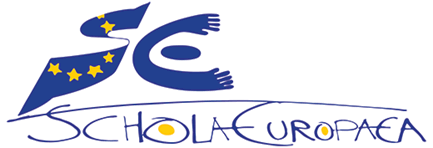 Schola Europaea / Office of the Secretary-General Article altered /addedLink to mandate (see list on page 2.)Article 2: the third paragraph existed in Article 3 before, but has been moved to link in with the new final paragraph.  With an increasing number of Accredited Schools locating near to traditional European Schools, it was thought necessary to clarify that moving between the two types of school cannot defeat decisions made in either about repeating a year.cArticle 3, paragraph 1: this provision was already implicit in Article 1 but has been made explicit here.dArticle 3, paragraph 2:  introduced to clarify the role of the national inspectors and national inspections within the accreditation process.  eArticle 4.1: as languages are an essential part of the European Schooling system, this article was altered to clarify that a minimum of two language 1 sections are required, except in exceptional circumstances which must be notified as outlined in the article.dArticle 6: added to improve parity between teaching standards in the Accredited Schools and the traditional European Schools.  As languages are addressed in the second sentence of this article, the mention of languages is no longer required in the first sentence.dArticle 7:  the word ‘may’ has been altered to ‘shall’ to clarify that the 3 conditions listed in the article are essential to accreditation, and not optional.dArticles 8 & 9: sentence added to clarify and harmonise the initial procedure for accreditation.fArticle 10, 11 & 12:  linked to the proposed audit changes in document 2019-01-D-10eArticle 15, paragraph 1: altered to eighteen months for practical reasons.  If an accreditation expires in August 2021, the new audit report will need to be approved by the Board of Governors in April 2021 via the Joint Board of Inspectors in February 2021.  In order to allow time for the audit reports to be written by the inspectors and formatted and translated by the OSG, the audit visits need to take place between September 2020 and November 2020.  If visits are going to take place in September 2020, the inspectors need to be booked at least by the end April 2020.  Eighteen months before August 2021 is March 2020, which gives the staff in the OSG time to find compatible dates between the schools and the inspectors.gArticle 15, paragraph 3: linked to the proposed audit changes in document 2019-01-D-10.eArticle 17: it was considered that in the previous version, the costs listed did not accurately reflect the real costs of the Accredited European School to the system.  This links with document 2018-10-D- 63, also in the process of being discussed.  Similarly related to 2018-10-D-63, two paragraphs (between the present paragraphs 3 and 4) in Article 18 have been deleted as ‘all costs’ is now clearly stated in Article 17.iArticle 18: to emphasise here, as is already stated in the Regulations for the European Baccalaureate and the Arrangements for implementing the Regulations for the European Baccalaureate, that Accredited Schools are obliged to use the same technological tools (e.g. SMS) when offering the Baccalaureate.aArticle 19: to clarify and improve data sharing.aArticle 20: to enhance the connection between the Dossier of Conformity and the accreditation process.cArticle 22 & 23: to introduce binding procedures for suspending / cancelling accreditation in order to clarify that this is possible and to increase the significance of the accreditation procedure. hSubmitted by:(Name of delegation)Project: (School name)Intended location  or school address:Contact details:Please name itPresence of an EU institutionInternational businessesOtherWho is the target for this schooling?Why do they require European Schooling?Is there any European Schooling already on the territory?How does the Member State envisage that having an Accredited European School on their territory will be advantageous for them?Briefly state the origins of this project.In what year will the school open?Please give a 5-year overview of the year groups and language sections you expect to open.What is the predicted maximum size (student numbers) of the school?Does the school plan to offer the Baccalaureate?  If so, what year is the first session planned for?Source of financing  (please add detail)Other (please add detail)School nameAddressPhoneFaxEmail WebsiteStatePrivate (please provide details)Mixed (please provide details)Please give detailsEuropean Institution or Agency?International Institution?Other?20xx20xx20xx20xx20xxNurseryPrimarySecondaryTOTALRole (can be renamed)NameQualifications DirectorDeputy director (secondary)Deputy director (primary)AdministratorPrinciple educational advisorOtherOtherName of authority and its connection to the schoolMembers (names and functions)Year groupPlanned year of first openingIn which sections?How many students?In which sections?How many students?In which sections?How many students?NurseryNurseryPrimary 1Primary 1Primary 2Primary 2Primary 3Primary 3Primary 4Primary 4Primary 5Primary 5Secondary 1Secondary 1Secondary 2Secondary 2Secondary 3Secondary 3Secondary 4Secondary 4Secondary 5Secondary 5SectionLanguageLanguageLanguageSection in vehicular language (at least one is compulsory)DEENFRSection in vehicular language (at least one is compulsory)Section in host county language, if different from vehicular language (please specify)Section in other language (please specify)ProviderFrequencyTeacher at the schoolDistance learning techniquesIn cooperation with the European SchoolsIn cooperation with other school or embassiesOther (please specify)SubjectNumber of hours per weekRequires good communication skills?History & GeographyOther (please specify)Other (please specify)Other (please specify)SubjectNumber of hours per weekRequires good communication skills?Subject involvedYear group(s) involvedDescription of deviationReasons for deviationType of communicationHow frequently?School reportsMeetingsEmailPostNewsletterWebsiteYearFull-timePart-timeEvaluation byFrequencyDirectorNational inspectorsOther (specify and add lines as necessary.)Number of roomsNursery classroomsPrimary classroomsSecondary classroomsLibraryGymICT roomArt roomMusic roomEquipped science labsNational European SchoolsOther (please specify)NurseryPrimarySecondary 1-5How will the school ensure that the European Dimension is fulfilled:How will the school ensure that the European Dimension is fulfilled:in the nursery?in the primary?in the secondary?in extra-curricular activities?School nameAddressPhoneFaxEmail WebsiteStatePrivate (please provide details)Mixed (please provide details)Please give detailsEuropean Institution or Agency?International Institution?Other?Date school first openedYear groups at first openingDate of first accreditation agreement signingDates of subsequent signingsBriefly outline the growth of the school since it first openedGraphs/statistics can be added in an AnnexRole (can be renamed)NameQualificationsDirectorDeputy director (secondary)Person responsible for the BaccalaureatePrinciple educational advisorS6/7 Cycle co-ordinatorOtherOtherOther20xx20xx20xx20xx20xxs6s7TOTALLanguage sectionPlanned first year of openingNumber of studentsLanguage sectionPlanned first year of openingNumber of studentsProviderFrequencyTeacher at the schoolDistance learning techniquesIn cooperation with the European SchoolsIn cooperation with other school or embassiesOther (please specify)SubjectLevel (e.g. Advanced, Basic, complementary etc)Language offered inHow many lessons per week?Language 1Language 2Language 3Language 4Language 5MathsBiologyChemistryPhysicsEconomicsGeographyHistoryPhilosophySociologyPolitical ScienceAncient GreekLatinSportMusicArtSessionTime of yearTopicWho delivers the sessions?12345SessionTime of yearTopicWho delivers the sessions?12345AttendanceS6S7YearFull-timePart-timeEvaluation byFrequencyDirectorNational inspectorsOther (specify and add lines as necessary.)In-service training byFrequencySchoolNational organisation (specify)European School  (specify)Other (specify and add lines as necessary.)In-service training byFrequencySchool (specify person)European School  (specify)Other (specify and add lines as necessary.)RoomNumberSecondary classroomsLibraryGymICT roomArt roomMusic roomEquipped science labsHow will the school ensure that the European Dimension is fulfilled:How will the school ensure that the European Dimension is fulfilled:in s6?in s7?in extra-curricular activities?Aim of auditAudit TeamInspectors: Audit TeamExpert: Dates of auditName of the schoolOrganization(School provider)Organization(School provider)Street address Postal addressPostal addressPostal address TelephoneTelephonePostal address Contact personContact personTelephoneE-mailE-mailContact personE-mailE-mailTelephoneE-mailE-mailE-mailE-mailE-mailWebsiteE-mailE-mailLegal status of the school (independent / public; funding of school etc.)Reason for the introduction of European schoolingLanguage sectionsNurseryPrimaryPrimarySecondarySecondaryLanguage sectionsNumber of classesNurseryPrimaryPrimarySecondarySecondaryTotalNumber of classesNumber of pupilsNurseryPrimaryPrimarySecondarySecondaryTotalNumber of pupilsNumber of pupilsNumber and (%) of SWALS pupilsNurseryPrimaryPrimarySecondarySecondaryTotalNumber and (%) of SWALS pupilsL1 taught in the school Nursery PrimaryPrimarySecondarySecondaryTotal number of L1 taughtL1 taught in the school Subjects taught in L2 in S 3-5S    Subjects taught in the HCL across the schoolTuition in the language of the country (compulsory / optional)Composition of management and middle management staffNumber of teachersNursery / PrimarySecondaryTotalFull timePart timeNumber and (%) of qualified teachersNursery/PrimarySecondaryTotalFull timePart timeDates of first accreditation of the schoolDates of previous audits Recommendations from the last auditAreas for inspectionSelf-evaluationAudit findingsPedagogical EquivalenceDo pupils in Nursery/Primary and Secondary S1-S5 receive the same type of education as pupils in a ES?Language ConditionsDo the number and type of language sections comply with the AES-Regulations?Is mother tongue tuition in accordance with the DoC?Do pupils without a language section receive support to learn the language of the section they join? Does the language learning provision for L2, L3, L4 comply with the ES-Regulations? Or with the approved exceptions in the DoC and approved by BoG?Does the school offer three vehicular languages as L2 or in accordance with the DoC?Pedagogical ContentDoes the school offer a curriculum in compliance with the AES regulations?Quality AssuranceQualification of the teachers (qualified for the cycle, for the subject and for teaching)? Language competence equivalent to those required for the teachers in the ES?Quality of teaching and learningThe European DimensionSpecific Conditions in Article 7Support (art 7.1)Ethics and religion courses (civics) (art 7.2)Minimum and maximum length per teaching period and number of periods per subject per week and per year level (Primary and Secondary S1-S5) (art 7.3)Criteria from the audit report formIndicators/clarificationIndicators/clarificationI. Pedagogical equivalence I. Pedagogical equivalence I. Pedagogical equivalence Do pupils in Nursery/Primary and Secondary S1-S5 receive the same type of education as pupils in a ES?To check:ES curriculum usedES syllabuses usedES promotion criteria enforcedES marking scale usedDo pupils in S6-S7 receive the same type of education as pupils in a ES?To check:Is everything in strict compliance with the regulations pertaining to the Baccalaureate?(See section III for further clarification.)II. Language ConditionsII. Language ConditionsII. Language ConditionsDoes the number and types of language sections comply with the AES-Regulations?AES regulations: Article 4.1Check DoC, section 2ci for exemptions, if necessary.AES regulations: Article 4.1Check DoC, section 2ci for exemptions, if necessary.Is mother tongue tuition in accordance with the DoC?AES regulations: Article 4.2DoC Section 2c(v) gives the schools accepted criteria for this provision.AES regulations: Article 4.2DoC Section 2c(v) gives the schools accepted criteria for this provision.Do pupils without a language section receive support to learn the language of the section they join? AES regulations: Article 4.3DoC section 2c (v) outlines how the school will provide this provision.AES regulations: Article 4.3DoC section 2c (v) outlines how the school will provide this provision.Does the language learning provision for L3 and L4 comply with the ES-Regulations? Or with the approved exceptions in the DoC and approved by BoG?DoC section 2c (viii) states if the school will diverge from the ES standards for L3 and L4.  Unless stated otherwise, to check:- does teaching of L3 and L4 comply with the regulations in force for the European Schools?DoC section 2c (viii) states if the school will diverge from the ES standards for L3 and L4.  Unless stated otherwise, to check:- does teaching of L3 and L4 comply with the regulations in force for the European Schools?Does the school offer three vehicular languages as L2 or in accordance with the DoC?DoC section 2c (ii) shows if the school has an agreed exemption from teaching all 3 vehicular languages at L2 level.  To check:- are all three vehicular languages offered?  - if all three vehicular languages are not taught as L2, is there evidence to show why this is not the case? DoC section 2c (ii) shows if the school has an agreed exemption from teaching all 3 vehicular languages at L2 level.  To check:- are all three vehicular languages offered?  - if all three vehicular languages are not taught as L2, is there evidence to show why this is not the case? III. Pedagogical ContentIII. Pedagogical ContentIII. Pedagogical ContentDoes the school offer a curriculum in compliance with the Accredited European Schools regulations?Applicable for Nursery to s5Applicable for Nursery to s5Does the school strictly apply the provisions laid down by the regulations pertaining to the European Baccalaureate? Only to be checked when an audit for an Additional Agreement is being conducted.Only to be checked when an audit for an Additional Agreement is being conducted.Does the school offer a curriculum that prepares pupils effectively for the BAC?Only to be checked when an audit for an Additional Agreement is being conducted.Only to be checked when an audit for an Additional Agreement is being conducted.Does the school strictly follow the BAC Regulations in S6 and S7?Only to be checked when an audit for an Additional Agreement is being conducted.Only to be checked when an audit for an Additional Agreement is being conducted.Does the range of options, particularly in S6 and S7, offer admission to courses in Higher Education?Only to be checked when an audit for an Additional Agreement is being conducted.Only to be checked when an audit for an Additional Agreement is being conducted.IV. Quality AssuranceIV. Quality AssuranceIV. Quality AssuranceQualification of the teachers (qualified for the cycle, for the subject and for teaching)? To be checked during the visit as these cannot be sent due to GDPR.  To check:- are teachers qualified to teach? - are teachers qualified to teach in the cycle in which they teach?- are teachers qualified to teach the subject that they teach?To be checked during the visit as these cannot be sent due to GDPR.  To check:- are teachers qualified to teach? - are teachers qualified to teach in the cycle in which they teach?- are teachers qualified to teach the subject that they teach?Language competence equivalent to those required for the teachers in the ES?To be checked during the visit as these cannot be sent due to GDPR.  To check:- do the teachers at the AES have the language competence equivalent to that required for ES teachers as laid out in document 2018-01-D-65-EN-3?To be checked during the visit as these cannot be sent due to GDPR.  To check:- do the teachers at the AES have the language competence equivalent to that required for ES teachers as laid out in document 2018-01-D-65-EN-3?Quality of Teaching and LearningTo check: - does the quality of teaching and learning comply with the standards outlined in the document ‘Teaching Standards for the European Schools’ (2012-09-D-11)?   To check: - does the quality of teaching and learning comply with the standards outlined in the document ‘Teaching Standards for the European Schools’ (2012-09-D-11)?   The European DimensionThis should be integrated throughout and will thus be checked by checking syllabuses, curriculum etc. This should be integrated throughout and will thus be checked by checking syllabuses, curriculum etc. V. Specific Conditions in Article 7V. Specific Conditions in Article 7V. Specific Conditions in Article 7Support Is support being provided in accordance with the DoC, section 4?Is support being provided in accordance with the DoC, section 4?Ethics and religion courses (civics)Is the subject being taught according to the syllabus, and in the language, stated in the DoC, section 5?Is the subject being taught according to the syllabus, and in the language, stated in the DoC, section 5?Minimum and maximum length per teaching period and number of periods per subject per week and per year levelTo check:- over the academic year, are the students receiving exactly the same time for each subject as students in the European School system?To check:- over the academic year, are the students receiving exactly the same time for each subject as students in the European School system?European SchoolsOffice of the Secretary-GeneralEuropean SchoolsOffice of the Secretary-GeneralEuropean SchoolsOffice of the Secretary-GeneralEuropean SchoolsOffice of the Secretary-General